Тема 4. Дії з коренями. МодульДомашнє завдання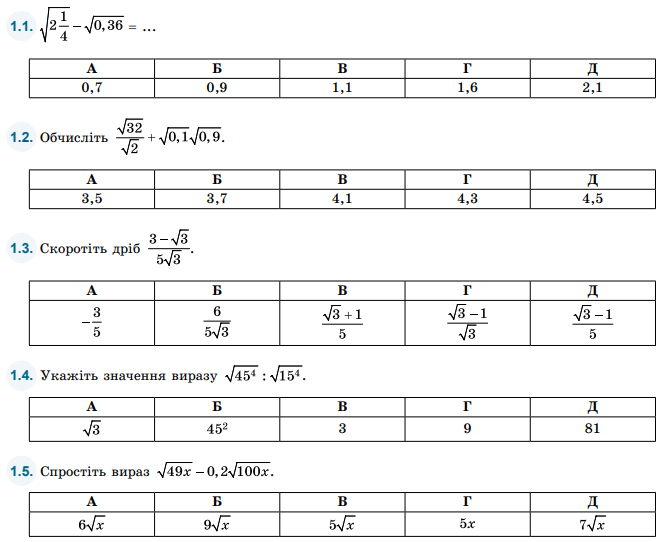 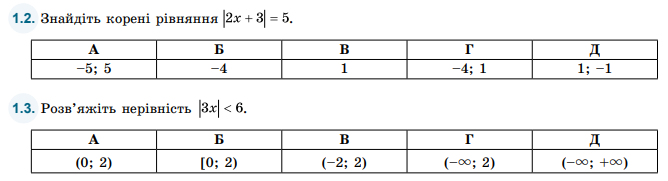 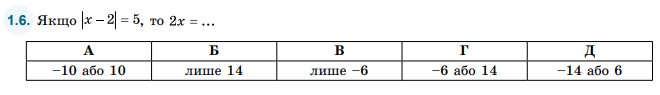 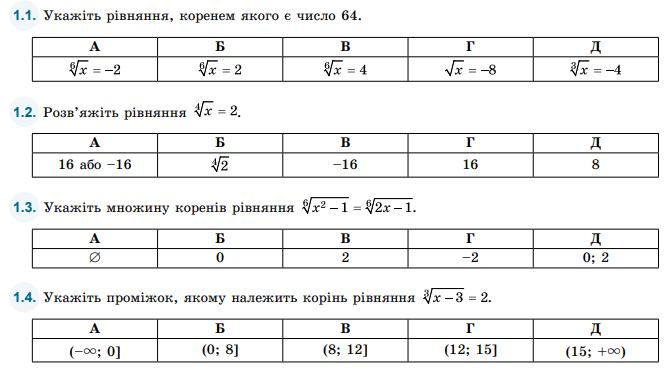 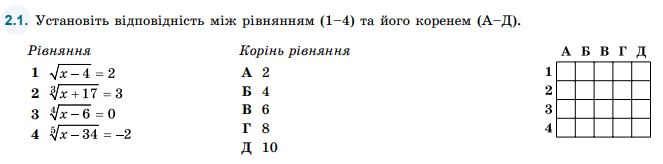 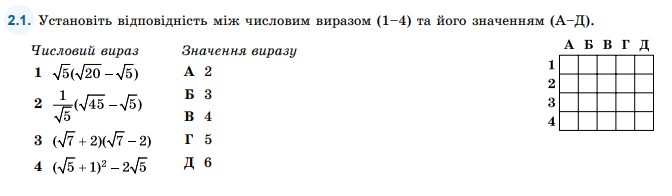 